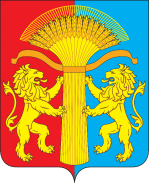 АДМИНИСТРАЦИЯ КАНСКОГО РАЙОНА КРАСНОЯРСКОГО КРАЯПОСТАНОВЛЕНИЕ16.02.2022					г. Канск№					54- пгОб утверждении Порядка взыскания задолженности по арендной плате и пени за использование земельных участков, находящихся в муниципальной собственности, государственной собственности права на которые не разграниченыВ соответствии с Земельным кодексом Российской Федерации, Федеральным законом от 25.10.2001 № 137-ФЗ «О введении в действие Земельного кодекса Российской Федерации», Федеральным .законом от 06.10.2003 №131-ФЗ «Об общих принципах организации местного самоуправления в Российской Федерации», Законом Красноярского края от 04.12.2008 № 7-2542 «О регулировании земельных отношений в Красноярском крае», с целью упорядочения ведения претензионно-исковой работы, взыскания задолженности по арендной плате и пени за использование земельными участками, находящимися в муниципальной собственности,  государственной собственности права на которые не разграничены, руководствуясь ст.ст.38,40 Устава Канского района, ПОСТАНОВЛЯЮ:1. Утвердить Порядок взыскания задолженности по арендной плате и пени за использование земельных участков, находящихся в муниципальной собственности, государственной собственности права на которые не разграничены, согласно приложению к настоящему постановлению.2. Признать утратившим силу постановление администрации Канского района от 29.04.2019 №256-пг «Об утверждении Порядка взыскания задолженности по арендной плате и пени за использование земельных участков, находящихся в муниципальной собственности и государственной собственности до разграничения».3. Контроль за исполнением настоящего постановления возложить на заместителя Главы Канского района по оперативным вопросам С.И.Макарова.4. Настоящее постановление вступает в силу в день, следующий за днем его опубликования в официальном печатном издании «Вести Канского района», подлежит размещению на официальном сайте муниципального образования Канский район в информационно-телекоммуникационной сети «Интернет».Глава Канского района                                                                 А.А.ЗаруцкийПриложениек постановлению администрации  Канского  района  от «____»______2022 №___-пгПорядоквзыскания задолженности по арендной плате и пени за использование земельных участков, находящихся в муниципальной собственности, государственной собственности права на которые не разграничены 1. Общие положения1.1. Порядок взыскания задолженности по арендной плате и пени за использование земельных участков, находящихся в муниципальной собственности до разграничения, в отношении которых администрация Канского района осуществляет бюджетные полномочия главного администратора доходов бюджета (далее - Порядок), устанавливает правила по взысканию задолженности по арендной плате и пени в бюджет Канского района.1.2. Администрация Канского района, осуществляет бюджетные полномочия главного администратора доходов бюджета Канского района (далее - главный администратор) в соответствии с пунктом 2 статьи 160.1 Бюджетного кодекса Российской Федерации по взысканию задолженности по арендной плате и пени за использование земельных участков, находящихся в муниципальной собственности, государственной собственности права на которые не разграничены 1.3. Для целей настоящего Порядка под задолженностью по арендной плате понимаются суммы арендной платы, в отношении которых нарушен срок их оплаты (далее - задолженность).2. Порядок и сроки предъявления претензий2.1. В отношении образующейся суммы задолженности Администрация Канского района в лице отдела земельно-имущественных отношений администрации Канского района (далее отдел) осуществляет следующие меры по взысканию:а) ежеквартально, до тридцатого числа первого месяца квартала, формируется список должников по арендной плате за землю на текущую дату.б) претензия об оплате задолженности и пени за нарушение сроков внесение платежей направляется лицам, имеющим задолженность по арендной плате за пользование земельными участками-до 30 числа первого месяца следующего квартала, (в том числе и при отсутствии основного долга).Претензия должна предъявляться в письменной форме за подписью Главы Канского района.Претензионное письмо направляется арендатору земельного участка заказным письмом с уведомлением о вручении. При этом доказательством отправки заказной корреспонденции является реестр почтовых отправлений и уведомления о вручении почтового отправления при его наличии, которые передаются в Отдел до предъявления иска. Реестр почтовых отправлений и/или уведомления о вручении почтового отправления прикладываются к исковому заявлению, направляемому в суд в качестве доказательства принятия мер к непосредственному урегулированию спора.В случае неисполнения арендатором обязательств по внесению платы в срок определенный в претензии, специалист отдела формирует информацию и пакет документов и до 30 числа второго месяца следующего квартала, сопроводительным письмом направляет в организационно-правовой отдел администрации Канского района для оформления заявления о принудительном взыскании задолженности.Заявление в судебные органы должно быть направлено не позднее 30 дней с даты получения документов от отдела земельно-имущественных отношений.Отдел земельно-имущественных отношений в течение 10 рабочих дней с даты получения исполнительного документа (судебный приказ, исполнительный лист) направляет в исполнительный орган (отдел судебных приставов) и контролирует ход исполнения судебного акта до его полного исполнения. 